April 21, 2021Pastor Joseph BritainSo that no advantage would be taken of us by Satan, for we are not ignorant of his schemes (2Cor 2:11)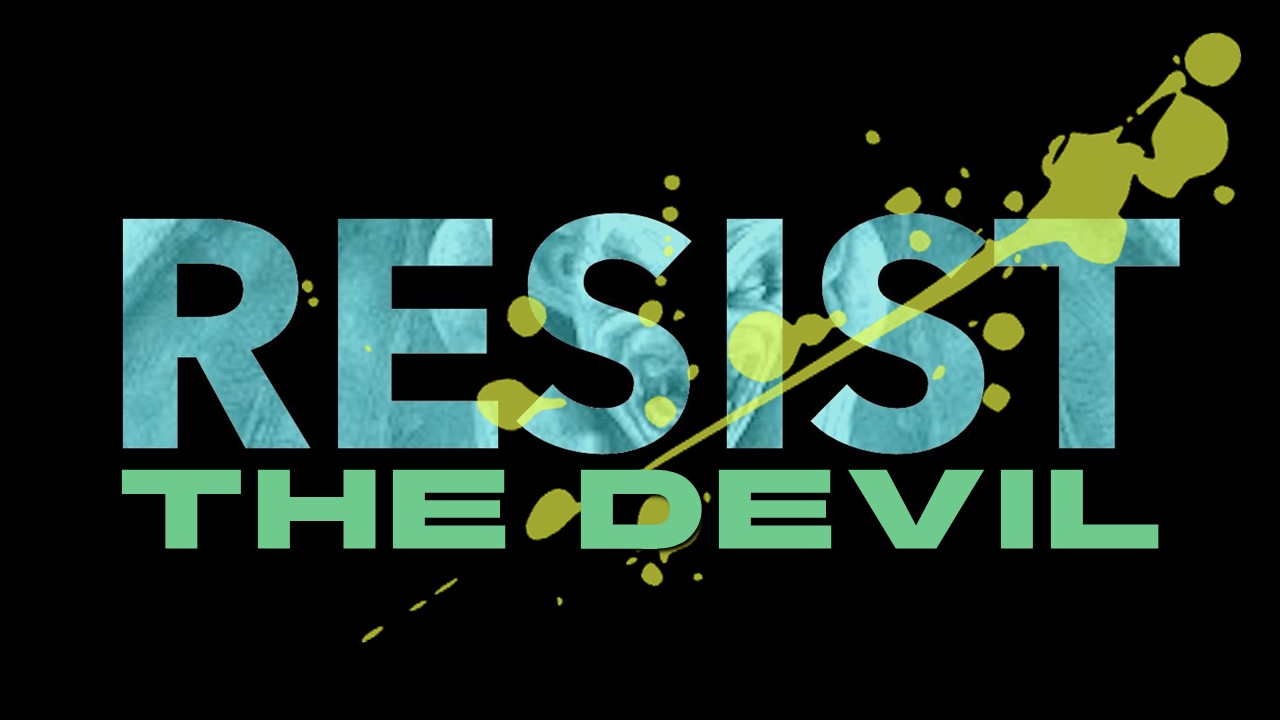 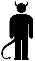       Temptation’s greatest ally is ____________      Temptation’s greatest ally is a ____________ player          Your adversary the devil walks about like a roaring lion, seeking whom he may devour (1Pe 5:8b NKJV)Even Satan disguises himself as an angel of light  (2Cor 11:14b)      Temptation’s greatest ally is your _____________          And remember, when you are being tempted, do not say, “God is tempting me.” God is never tempted to do wrong, and He never tempts anyone else. Temptation comes from our own desires, which entice us and drag us away (Jas 1:13-14 NLT)      Give the devil no ________________          And do not give the devil a foothold (Eph 4:27 NIV)Be angry, and yet do not sin; do not let the sun go down on your anger, and do not give the devil an opportunity  (Eph 4:26-27)(Jesus speaking) The eye is the lamp of the body; so then, if your eye is clear, your whole body will be full of light. But if your eye is bad, your whole body will be full of darkness. So if the light that is in you is darkness, how great is the darkness! (Matt 6:22-23)Guard your heart above all else, for it determines the course of your life (Prov 4:23 NLT)And do not lead us into temptation, but deliver us from evil (Matt 6:13)      What you __________ will grow		What you ______________ will dieTherefore I urge you, brothers and sisters, by the mercies of God, to present your bodies as a living and holy sacrifice, acceptable to God, which is your spiritual service of worship. (Rom 12:1)No, I strike a blow to my body and make it my slave so that after I have preached to others, I myself will not be disqualified for the prize. (1Cor 9:27 NIV)      Lean in to the __________ _______________         You are from God, little children, and have overcome them; because greater is He who is in you than he who is in the world (1John 4:4)But I say, walk by the Spirit, and you will not carry out the desire of the flesh. For the desire of the flesh is against the Spirit, and the Spirit against the flesh; for these are in opposition to one another, in order to keep you from doing whatever you want. Now those who belong to Christ Jesus crucified the flesh with its passions and desires. If we live by the Spirit, let’s follow the Spirit as well. (Gal 5:16-17 & 24-25)Delight yourself in the Lord; and He will give you the desires of your heart. Commit your way to the Lord, trust also in Him, and He will do it. (Ps 34:4-5)But thanks be to God, who always leads us in triumph in Christ, and through us reveals the fragrance of the knowledge of Him in every place. (2Cor 2:14)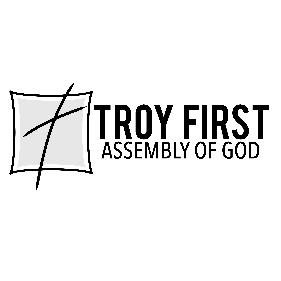 All scripture is from the New American Standard Version unless otherwise noted